План мероприятий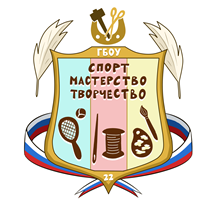 День открытых дверей4 декабря 2021 года№ п/пМероприятиеВремяМесто проведенияОтветственныйПримечания1Встреча гостей. Приветственное слово директора.Видеоролик: «Наша школа.»10.00-10.30Кинозалк.113директор ГБОУ № 22 Иванова И.Ю.2Родительское собрание для родителей будущих первоклассников10.30-11.00Кинозалк.113заместитель директора по УВР Кондратьева Ю.О.Правила приема документов, особенности образовательного процесса, режим работы школы-интерната3Выставка детского творчества. Мастер-класс для родителей будущих пятиклассников.10.30-11.00Рекреация 2 этажа, швейные мастерскиезаместитель директора по ВР Федорова Л.М., учителя: Танфелева Т.Г., Кальченко И.В.Особенности дополнительного образования детей с ОВЗ4Родительское собрание для родителей будущих пятиклассников11.00-11.30Кинозалк.113заместитель директора по УВР Кондратьева Ю.О.Правила приема документов, особенности образовательного процесса, режим работы школы-интерната5Выставка детского творчества. Мастер-класс для родителей будущих первоклассников.11.00-11.30Рекреация 2 этажа, швейные мастерскиезаместитель директора по ВР Федорова Л.М., учителя: Танфелева Т.Г., Кальченко И.В.Особенности дополнительного образования детей с ОВЗ6 «Организация внеурочной деятельности»: презентация, экскурсия по школе11.30-12.00Кинозалк.113заместитель директора по УВР Кондратьева Ю.О.7Индивидуальные консультации специалистов службы сопровождения12.00-12.30к. 104к. 208к. 405Бондарь С.НЮсупова О.Л.Савченко Т.С.Социальный педагогУчитель-логопедПедагог- психолог